Presseinformation»Schneesturz - Der Fall des Königenhofs« von Julia HeineckeMeßkirch, Februar 2021Das schwerste Lawinenunglück Deutschlands
Julia Heinecke veröffentlicht historischen Roman über das Lawinenunglück 1844 im WangerstalAm 24. Februar 1844 begräbt mitten in der Nacht eine Lawine den Königenhof im Wangerstal im Schwarzwald. Insgesamt 16 Menschen und ein Großteil an Vieh fallen den Schneemassen zum Opfer. Rund eine Woche dauert die Bergung der Toten an. Gedenktafeln erinnern noch heute an das schwerste Lawinenunglück Deutschlands. Dieses Ereignis verarbeitet Julia Heinecke in ihrem neuen historischen Roman »Schneesturz - Der Fall des Königenhofs«. In einer Mischung aus Fakt und Fiktion erzählt sie das Leben auf dem Königenhof zwischen 1835 und 1844 nach, das von harter Arbeit, Konflikten und Geheimnissen geprägt war. Im Fokus der Handlung steht die detaillierte Schilderung der Unglücksnacht sowie des folgenden Tages. Eindrücklich gelingt es der Autorin, die schonungslose Gewalt dieser Naturkatastrophe für die LeserInnen erlebbar zu machen.Zum BuchSechs Männer sitzen an einem Winterabend im Jahr 1844 in der Stube beisammen und spielen Karten. Die Frauen und Kinder sind schon zu Bett gegangen. Draußen stürmt es. Tauwetter. Gegen 23 Uhr vernimmt die Nachbarin ein »Schausen«, doch denkt sie sich nicht viel dabei. Als sie am nächsten Morgen sieht, dass ihre Söhne vom Kartenspielen nicht zurückgekehrt sind, macht sie eine grausige Entdeckung: Der Königenhof ist verschwunden, von einer Lawine verschüttet. Wo sind seine Bewohner? Ein Wettlauf gegen die Zeit beginnt …Die AutorinJulia Heinecke wurde in Berlin geboren, wuchs im nördlichen Schleswig-Holstein auf und ist seit über einem Vierteljahrhundert in Südbaden zu Hause. Sie absolvierte eine Übersetzer-/Dolmetscherausbildung und studierte anschließend Kulturwissenschaften. Heute lebt und arbeitet Julia Heinecke als freiberufliche Übersetzerin, Lektorin, Texterin und Autorin in Freiburg. In mehreren Publikationen hat sie sich sowohl auf Sachebene als auch in Romanform mit der Kulturgeschichte des Schwarzwaldes auseinandergesetzt. www.julia-heinecke.deSchneesturz - Der Fall des KönigenhofsJulia Heinecke251 SeitenEUR 14,00 [D] / EUR 14,40 [A]ISBN 978-3-8392-2855-5Erscheinungstermin: 10. Februar 2021Kontaktadresse: Gmeiner-Verlag GmbH Petra AsprionIm Ehnried 588605 MeßkirchTelefon: 07575/2095-153Fax: 07575/2095-29petra.asprion@gmeiner-verlag.dewww.gmeiner-verlag.deCover und Autorenfoto zum Download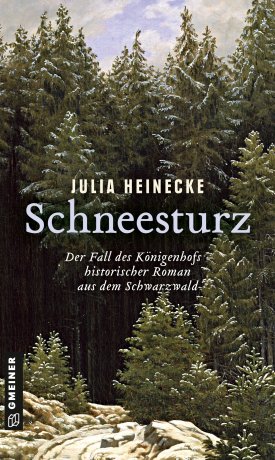 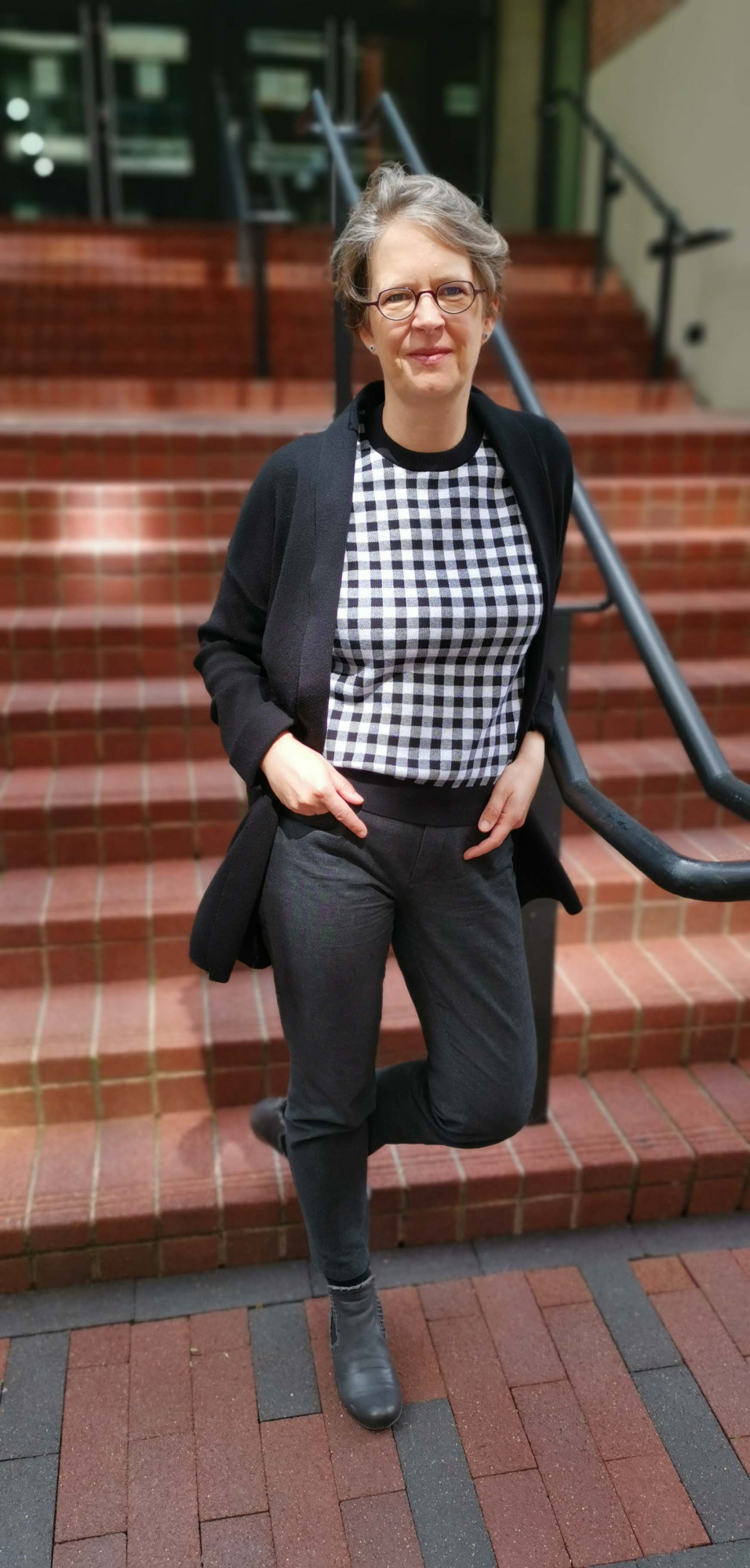 				© R. Mueller	Anforderung von Rezensionsexemplaren:Julia Heinecke »Schneesturz - Der Fall des Königenhofs«, ISBN 978-3-8392-2855-5Absender:RedaktionAnsprechpartnerStraßeLand-PLZ OrtTelefon / TelefaxE-Mail